Відділ освіти броварської районної державної адміністраціїКИЇВСЬКОЇ ОБЛАСТІсвітильнянський навчально-виховний комплекс «Загальноосвітня школа І-ІІІ ступенів – дошкільний навчальний заклад»вул. Макаренка, 16А с. Світильня Броварський район Київська область 07444 тел.: 30-2-12,  E-mail: svitylnia2015@ukr.net,  Web: www.svit-nvk.wix.comНАКАЗc. СвітильняПро організацію гарячого харчування вихованців Світильнянського НВК у І семестрі 2016-2017 н.р.Відповідно до законів України «Про освіту», «Про загальну середню освіту», «Про охорону дитинства», «Про державну соціальну допомогу малозабезпеченим сім'ям», ст. 22 Закону України «Про місцеві державні адміністрації», на виконання постанови Кабінету Міністрів України від 02.02.2011 р. № 116 «Про порядок надання послуг з харчування дітей у дошкільних, учнів у загальноосвітніх та професійно-технічних навчальних закладах...», постанови Кабінету Міністрів України від 22 листопада 2004 р. № 1591 «Про затвердження норм харчування у навчальних та дитячих закладах оздоровлення та відпочинку», наказу Міністерства охорони здоров'я України та Міністерства освіти і науки України від 01.06.2005 р. № 242/329  «Про затвердження Порядку організації харчування дітей у навчальних та оздоровчих закладах», Закону України «Про здійснення державних закупівель» від 10.04.2014 р. № 1197-VII, рішень сесій Броварської районної ради від 25.12.2014 №723-43-VІ «Про порядок визначення категорії учнів, які забезпечуються безкоштовним харчуванням»,  від 24.12.2015 №34-5-VІІ «Про внесення змін у додаток до рішення сесії районної ради VІ  скликання від 25 грудня 2014 року №723-43-VІ «Про порядок визначення категорії учнів, які забезпечуються безкоштовним харчуванням», від 24.12.2015р. №36-5-VІІ « Про безкоштовне харчування дітей дошкільного віку, батьки яких є учасниками АТО» від 14 січня 2016 року № 66-7позач.-VІІ «Про затвердження Програми організації харчування учнів та вихованців загальноосвітніх навчальних закладів Броварського району на 2016 рік», розпорядження Броварської районної державної адміністрації від16.01.2016 року №12 «Про схвалення Програми організації харчування учнів та вихованців загальноосвітніх навчальних закладів Броварського району на 2016 рік», наказу відділу освіти Броварської РДА від 23.08.2016 № 01-03/302 «Про організацію гарячого харчування учнів та вихованців загальноосвітніх навчальних закладів району у 2016-2017 навчальному році», рішення виконавчого комітету Світильнянської с/р від 26.08.2016 №36, рішення педагогічної ради протокол № 4 від 23.08.2016 року, з метою створення умов для збереження здоров’я учнів загальноосвітніх шкіл та вихованців дошкільної ланки навчальних закладів району, забезпечення їх якісним, раціональним харчуванняНАКАЗУЮ:Заступнику директора з навчально-виховної роботи:Організувати повноцінне харчування вихованців ДНЗ та учнів ЗНЗ з виконанням відповідних норм харчування – з 01.09.2016.Забезпечувати контроль за організацією якісного гарячого харчування дітей
Світильнянського НВК та виконання, в межах фінансування, фізіологічних норм харчування відповідно до діючого законодавства – постійно.Скласти списки дітей пільгових категорій та забезпечити їх безкоштовним харчуванням, а саме:шкільне відділеннядіти сироти та діти позбавлені батьківського піклування (1-11клас) –  6 учнів (додаток 1);учні 1-4 класів – 46 учнів (додаток 2);10% учнів 5-11 класів, визначених рішенням органу місцевого самоврядування – 5 учнів (додаток 3);діти ГПД (10% дітей звільняються в повному обсязі) – 4 учні (додаток 4);діти ГПД (15% дітей звільняються на половину вартості) – 6 учнів (додаток 5);дошкільна ланка НВКдіти сироти та діти позбавлені батьківського піклування – 2 дитини (додаток 6);діти, батьки яких є учасниками бойових дій – 1 дитина (додаток 7);діти з багатодітних сімей (50 % вартості) – 3 дитини (додаток  8)			Постійно Забезпечити харчуванням з оплатою 50% від вартості денного харчування 32 вихованців ДНЗ.Забезпечити гарячим харчуванням за кошти батьків 23 учні 5-11 класів.Здійснювати контроль за роботою бракеражної комісії – постійно.Здійснювати координацію діяльності роботи медичного персоналу щодо контролю за харчуванням дітей – постійно.Здійснювати контроль за режимом харчування – постійно. Здійснювати контроль за додержанням дітьми правил особистої гігієни, контроль за санітарно-гігієнічним станом обідньої зали, наявністю вивішеного на видному місці меню з зазначенням виходу страви та її вартості, затвердженого відповідно чинного законодавства – постійно.Здійснювати контроль за складанням щоденних меню-розкладів медичним працівником та старшим кухарем на підставі двотижневих меню – постійно.Заборонити залучення учнів до виконання робіт на харчоблоках їдалень. Допускається участь учнів школи для попереднього накривання обідніх столів – постійно.Заборонити доступ до харчоблоку, технічних процесів, пов’язаних з приготуванням їжі, сторонніх осіб, а також працівників харчоблоку, які не пройшли обов’язковий медичний огляд – постійно.Подати до відділу освіти узагальнену інформацію про стан організації харчування учнів в навчальному закладі – до 30.09.2016, 01.02.2017.Призначити відповідальним за організацію гарячого харчування дітей медичну сестру НВК Левченко І.А.Призначити відповідальним за щоденний облік відвідування дітей дошкільного навчального закладу вихователя Щербак О.А.Призначити відповідальним за щоденний облік відвідування дітей пільгових категорій та учнів 1-4 класів класоводів:Мазур Г.К. – 1 класНідзельську А.О. – 2 класКолеснік Л.Д. – 3 класПіддубну О.М. – 4 класПризначити відповідальними за облік дітей, охоплених гарячим харчуванням, класних керівників:Топіху Л.А. – 5 класКругляк А.В. – 6 класСіденко В.В. – 7 класГладку Р.О. – 8 класМоргун О.В. – 9 класКостяну Л.М. – 10 класДяченко Г.М. – 11 класПокласти на вищеперерахованих педагогічних працівників обов’язок щоденно до 8.30 повідомляти особу, відповідальну за організацію харчування, про присутність або відсутність учня у закладі.Затвердити наступний графік харчування учнів:1 клас – 9.05-9.25; 12.10-12.30 2-4 класи – 11.05-11.355-9 клас – 11.05.-11.3510-11 клас – 11.05-11.352-4 клас (ГПД) – 15.00-15.15Затвердити наступний графік чергування вчителів у їдальні:Понеділок – Костяна Л.М.Вівторок – Дяченко Г.М.Середа – Сіденко В.В.Четвер – Топіха Л.А.П’ятниця – Моргун О.В.Затвердити графік чергування учнів у їдальні (відповідно до графіку чергування класів по школі). Левченко І.А., відповідальній за організацію харчування:Відпрацювати режим та графік гарячого харчування дітей.Забезпечити проведення санітарно-просвітницької роботи з питань раціонального та безпечного харчування.Розробити цикл занять з питань вивчення учнями правил етикету під час прийому їжі.Інформувати батьків про організацію гарячого харчування дітей.Створити бракеражну комісію готової продукції у такому складі:Голова комісії: Левченко І.А., медична сестраЧлени комісії: Кеуш О.Ф., вихователь ДНЗ.Кондратюк О.М., соціальний педагог.Нідзельська А.О., класовод 2 класу.Моргун О.В., класний керівник 9 класу.Контроль за виконанням даного наказу залишаю за собою.Директор НВК                                                                                Т.М.РешоткоДодаток 8 до наказу № 99 від 26.08.2016 Список вихованців ДНЗ з багатодітних сімейЄвченко СергійНайко ВікторіяЧернявський  ВасильЗагальна кількість: 3 дитини    Додаток 6   до наказу № 99 від 26.08.2016 Список вихованців ДНЗ, позбавлених батьківського піклування1.Кірячок Олександр2. Гіра ВікторіяКількість дітей: 2 дитиниДодаток 7до наказу № 99 від 26.08.2016 Список вихованців ДНЗ, батьки яких є учасниками АТОГрабовенко Діана – старша група ДНЗ (дитина учасника АТО).Загальна кількість: 1 дитинаДодаток 2 до наказу № 99 від 26.08.2016 Список учнівСвітильнянського НВК 1-4 класів 1 класАртеменко ВадимБілий НазарійГолуб ВладиславаКозаченко НадіяКравець СніжанаЛиско СофіяМарченко ВладиславМарченко ЮліяМожейко АрсенійСубботовська КарінаЧерепанова Катерина2 класГлощенюк СніжанаКірячок БогданаЛитовченко ДіанаМироненко ДенисОтрода БогданПісоцька МаріяХилько МаксимШульга Владислав3 класБартош АллаВечеря КарінаГерасименко ЄвгенГришко МаринаКірячок ДіанаКоряченко ОлександрЛевченко ЄгорЛенько ЯнаМазурок НаталіяМалець ОлександрНагорний ПавлоНагорний ПетроСубботовський ДаніілТисяченко СофіяФорманюк Владислав4 класВоронкова ОлександраГрабовенко МирославаКлімов ВадимКомісаренко ВладиславЛенько ВасилинаЛобановська ВалеріяМалець Дар*яМороз АртемПанькін ВладиленСтепаненко БогданСтрокач ВладиславСубботовський МаксимЗагальна кількість: 46 учнівДодаток 1 до наказу № 99 від 26.08.2016 Список дітей-сиріт та позбавлених батьківського піклування (5-11 клас)Янко Дарина – 9 класБогуш Владислав – 8 класГойда Денис – 8 класМазлай Ольга – 9 класЗагальна кількість: 4 учніДодаток 3до наказу № 99 від 26.08.2016 Список дітей Світильнянського НВК, звільнених від плати за харчування рішенням с/р (№ 36 від 26.08.2016)Чернявська Наталія – 6 класМоїсеєнко Данило – 7 класІльчук Людмила – 7 класТимощенко Богдан  – 8 класЯкименко Дмитро – 9 класЗагальна кількість: 5 учнівДодаток 4 до наказу № 99 від 26.08.2016 Список учнів ГПД (15%), звільнених від плати за харчування на 50 %Артеменко В.Марченко Ю.Ленько Я.Ленько В.Малець О.Грабовенко М.Додаток 5до наказу № 99 від 26.08.2016 Список учнів ГПД (10%), звільнених від плати за харчування на 100 %Кірячок Б.Кірячок Д.Малець Д.Форманюк В.« «26»  серпня  2016 р.                 № 99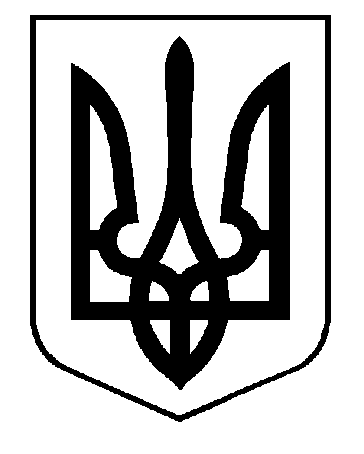 